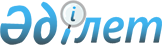 Об определении сроков действия инвестиционных налоговых преференцийПостановление Правительства Республики Казахстан от 5 декабря 2008 года № 1146

      В соответствии с пунктом 3 статьи 14 Закона Республики Казахстан от 8 января 2003 года "Об инвестициях" Правительство Республики Казахстан ПОСТАНОВЛЯЕТ: 



      1. Определить следующие сроки действия инвестиционных налоговых преференций, предоставляемых товариществу с ограниченной ответственностью "Silicium Kazakhstan" (Силициум Казахстан) по инвестиционному проекту "Строительство завода по производству металлического кремния": 



      1) по корпоративному подоходному налогу - 8 (восемь) лет с 1 января года, следующего за годом ввода в эксплуатацию фиксированных активов; 



      2) по налогу на имущество - 5 (пять) лет с 1 января года, следующего за годом ввода в эксплуатацию фиксированных активов; 



      3) по земельному налогу - 5 (пять) лет с 1 января года, следующего за годом ввода в эксплуатацию фиксированных активов. 



      2. Настоящее постановление вводится в действие со дня подписания.       Премьер-Министр 

      Республики Казахстан                       К. Масимов 
					© 2012. РГП на ПХВ «Институт законодательства и правовой информации Республики Казахстан» Министерства юстиции Республики Казахстан
				